重庆市水利局关于重庆南川工业园区（大观组团）区域水土保持方案准予行政许可的决定重庆市南川区中医药产业科技园区管理委员会：你单位提交的重庆南川工业园区（大观组团）区域水土保持方案审批申请（项目代码：50011920221019075）和《重庆南川工业园区（大观组团）区域水土保持方案报告书》收悉。经审查，该申请符合法定条件，根据《中华人民共和国行政许可法》第三十八条第一款、《水行政许可实施办法》第三十二条第一项规定，决定准予行政许可。一、区域水土保持方案总体意见（一）方案编制依据的法律法规、部委规章、规范性文件、规范标准、技术文件及采用的资料基本正确。（二）同意方案服务期为5年，即2022年12月至2027年11月。（三）区域管理机构为重庆市南川区中医药产业科技园区管理委员会。（四）同意区域水土流失防治责任范围界定，水土流失防治责任范围面积为140.63hm2。区域水土流失防治责任主体为重庆市南川区中医药产业科技园区管理委员会。（五）同意区域水土流失防治执行西南紫色土区一级防治标准。（六）同意区域水土流失防治目标。其中：水土流失治理度97%，土壤流失控制比1.0，渣土防护率92%，表土保护率92%，林草植被恢复率97%，林草覆盖率22%。（七）基本同意水土流失防治分区和分区防治措施体系。（八）基本同意水土保持施工组织设计。（九）基本同意水土保持监测方案。二、水土保持方案投资水土保持方案总投资9371.56万元，其中：主体已列8209.59万元，方案新增1161.97万元（其中：工程措施费358.99万元，监测措施费179.19万元，临时措施费305.73万元，独立费用80.79万元，基本预备费55.48万元，水土保持补偿费181.79万元）。三、工作要求（一）请你单位加强水土保持组织领导，建立、完善管理责任制度，落实园区开发建设水土流失防治责任。 1．负责园区建设土石方的统一调配与管理，园区内土石方开挖回填应尽量内部平衡。2．严格控制施工扰动范围，将园区开发建设扰动控制在永久占地范围，不得随意增设临时占地。3．负责园区内表土资源的统一管理与保护，严格落实表土剥离、利用和保护措施。（二）你单位要将本许可决定要求和水土保持方案内容与园区内建设项目共享，加强监督管理，督促园区五通一平、基础设施和公用设施项目建设单位，以及园区入驻项目建设单位依法严格落实水土保持“三同时”制度，共同做好园区开发建设中水土流失防治工作。1．在建项目建设单位应根据本方案确定的防治目标和措施体系，细化水土保持措施设计，在1个月内填写水土保持方案登记表向所在区县水行政主管部门和区域管理机构报备。2．待建项目建设单位应根据本方案确定的防治目标和措施体系，结合本项目水土流失特点，细化水土保持措施设计，落实水土保持投资，在开工前填写水土保持方案登记表向所在区县水行政主管部门和区域管理机构报备。3．项目建设单位要与主体工程同步做好水土保持初步设计和施工图设计，按程序与主体工程设计一并报经有关部门审核。要加强对施工单位的管理，在招投标文件和施工合同中明确施工单位的水土保持责任，规范施工行为。要结合主体工程监理，按照水土保持监理规程规范和技术标准开展水土保持工程施工监理，确保水土保持工程建设质量和进度。4．项目完工后，各项目建设单位要及时开展水土保持设施自主验收，并按规定向所在区县水行政主管部门和区域管理机构报备生产建设项目水土保持设施自主验收表。园区内已完工项目应在3个月内补充完善水土保持措施，完成水土保持设施自主验收，并向所在区县水行政主管部门和区域管理机构报备。（三）按照开发时序，督促园区内项目建设单位按规定及时缴纳水土保持补偿费。（四）统一组织开展园区水土保持监测工作，加强水土流失动态监控，将水土保持监测季报在其官方网站公开，并按时向我局和所在区县水行政主管部门报送。（五）园区开发建设规划范围、功能布局如发生重大变化，或者水土保持方案实施过程中水土保持措施发生重大变更的，应及时按程序办理变更审批手续。（六）本方案服务期满后，由区域管理机构组织开展方案实施情况跟踪评价，完成阶段性水土保持设施验收，并根据评价结果编制下阶段水土保持方案按程序报批。附件：1. 重庆南川工业园区（大观组团）区域水土保持方案特性表2. 重庆南川工业园区（大观组团）区域水土保持方案报告书专家评审意见                               重庆市水利局                          2022年12月28日（此件主动公开发布）（联系人：秦  怡；联系电话：023-88707024）附件1重庆南川工业园区（大观组团）区域水土保持方案特性表附件2重庆南川工业园区（大观组团）区域水土保持方案报告书专家评审意见2022年10月14日，重庆市水利局组织召开了《重庆南川工业园区（大观组团）区域水土保持方案报告书》（以下简称《区域水保方案》）专家评审会，南川区水利局、重庆市南川区中医药产业科技园区管理委员会（以下简称项目法人）、重庆隆湖工程设计咨询有限公司（以下简称报告编制单位）的代表及特邀专家参加了会议。会议成立了专家组，专家组成员会前详细审阅了《区域水保方案》，与会人员会上认真听取了报告编制单位的汇报，进行了深入讨论。根据“渝水〔2018〕267号”、“渝水〔2018〕314号”、“水保监〔2020〕63号”和“渝水规范〔2021〕2号”，专家组对《区域水保方案》进行了质量评分，质量评定等级合格。报告编制单位会后对《区域水保方案》进行了修改、补充和完善，项目法人于2022年12月13日提交了修改完善后的《区域水保方案》。经专家组复核，形成专家评审意见如下：一、前言（一）方案编制依据的法律法规、部委规章、规范性文件、规范标准和技术文件及采用的资料基本正确。（二）同意方案服务期为2022年12月至2027年11月。（三）区域管理机构为重庆市南川区中医药产业科技园区管理委员会。二、区域规划概况（一）区域规划概况阐述基本清楚重庆南川工业园区（大观组团）位于南川区大观镇，园区规划面积140.63hm2，其中建设用地137.32hm2，非建设用地3.31hm2。建设用地包括工业用地89.66hm2，道路与交通设施用地12.90hm2，居住用地18.91hm2，商业服务业设施用地4.52 hm2，公用设施用地2.31hm2，公共管理与公共服务设施用地1.55hm2，绿地与广场用地7.47hm2。非建设用地包括农林用地0.19hm2，河流3.12hm2。园区建设内容包括工业厂房、道路工程、绿化景观和相关市政配套设施等。根据园区开发计划，园区布设表土堆场1.84hm2/4处，均位于园区范围内。（二）区域开发现状调查基本清楚重庆南川工业园区（大观组团）功能定位为食品、中医药、生物医药加工业为主导的工业园区。园区已于2015年开始建设，目前已建成面积47.10hm2，在建面积32.75hm2，场平待建面积37.40hm2，近期开发面积20.07hm2。园区近5年内完成全部用地开发。（三）区域竖向布置阐述基本情况园区挖方469.24万m3，填方392.62万m3，余方76.62万m3，无借方。余方全部运至评价范围北侧A01-01/01、A02-01/01、A03-01/01、A04-01/01、B01-01/01、B02-01/01、B03-01/01、B10-04/01、B10-05/01、B11-01/01等地块回填利用，本区域不设置弃渣场。三、区域水土流失分析与评价（一）区域现状水土流失调查方法基本可行。（二）区域现状水土流失类型、强度、面积及分布情况阐述基本清楚。（三）区域现状水土流失分析评价全面。四、区域水土保持分析与评价（一）基本同意区域表土剥离面积18.81hm2，表土剥离量6.27万m3，表土全部运至规划的4处表土堆放场集中堆放。（二）基本同意区域占地、土石方平衡等分析与评价。（三）基本同意规划设计中具有水土保持功能工程的分析与评价。五、水土流失防治方案（一）同意区域水土流失防治责任范围界定，水土流失防治责任范围面积为140.63hm2。区域水土流失防治责任主体为重庆市南川区中医药产业科技园区管理委员会。（二）同意区域水土流失防治执行西南紫色土区一级标准；同意区域水土流失防治目标，其中：水土流失治理度97%，土壤流失控制比1.0，渣土防护率92%，表土保护率92%，林草植被恢复率97%，林草覆盖率22%。（三）基本同意区域划分规划功能区、道路管网区、绿地公园区、非建设用地区、表土临时堆场等5个水土流失防治区。其中，规划功能区、道路管网区、绿地公园区根据建设状态分为若干水土流失防治亚区。（四）基本同意由主体工程规划设计的水土保持措施和方案新增水土保持措施所组成的水土流失防治措施体系。1. 规划功能防治区（1）已建项目目前，该区已实施排水沟、雨水管网、透水砖铺装、景观绿化等水土保持措施。该区景观绿化采取乔灌草搭配，植被覆盖度高，植物长势良好；排水设施运行通畅、未出现淤积及冲刷现象，布置合理。该区水土流失治理效果良好，无明显水土流失，无需新增水土保持措施。（2）在建项目对施工现状未扰动区域进行表土剥离，并将剥离表土运至表土堆放场集中堆放。对地块周边布置临时排水沟，临时排水沟出口布置临时沉沙池，并顺接下游水系或市政雨水管网。对施工开挖裸露面、土石方临时堆放点等区域采取彩条布覆盖。施工末期，实施雨水管网及景观绿化。（3）场平待建现状治理：针对该区现状排水不畅的区域布置临时排水沟，临时排水沟出口布置临时沉沙池，并顺接下游水系或市政雨水管网。对施工开挖裸露面采取彩条布覆盖和撒播种草，确保现状水土流失得到有效控制。后期开发：施工期，对施工裸露区、开挖边坡、土石方临时堆放点等区域采取彩条布覆盖。施工末期，实施雨水管网和景观绿化。（4）近期开发场平期：施工前，对施工扰动区进行表土剥离，并将剥离表土运至表土堆放场集中堆放。场平后，根据该区排水需要布置临时排水沟，临时排水沟末端布置临时沉砂池，并顺接下游水系或市政雨水管网。对不立即开发的地块及边坡进行撒播草籽防护。开发期：施工中，对施工开挖裸露面、土石方临时堆放点等区域采取彩条布覆盖。施工末期，实施雨水管网及景观绿化。2. 道路管网防治区（1）已建项目目前，已建道路布置了雨水管网、行道树、透水砖等水土保持措施。行道树以乔木为主，植物长势良好；排水设施运行通畅、未出现淤积及冲刷现象，布置合理。该区水土流失治理效果良好，无明显水土流失，无需新增水土保持措施。（2）在建项目对施工现状未扰动区域进行表土剥离，并将剥离表土运至表土堆放场集中堆放。施工中，根据施工区域排水需要布设临时排水沟，临时排水沟出口布置临时沉砂池，并顺接周边水系。对开挖边坡、土石方临时堆放点等区域采取彩条布覆盖。填方路基坡脚采用编织土袋临时拦挡。施工末期，实施道路透水铺装、行道树、雨水管网等措施。3. 绿地公园防治区（1）已建项目目前，该区采取乔灌草搭配，绿化标准高，植被覆盖度大，植物长势良好。该区水土流失治理效果良好，无明显水土流失，无需新增水土保持措施。（2）场平待建对该区域施工开挖裸露面采用彩条布覆盖，并撒播草籽防护。施工末期，实施景观绿化。（3）近期开发施工前，对施工扰动区表土采取就地保护利用。施工中，对于裸露边坡、临时堆土等采用彩条布进行覆盖；在汇水区域布设临时排水沟、临时排水沟出口布设沉砂池，并最终排入附近周边水系。施工末期，实施景观绿化。4. 非建设用地防治区非建设用地包括C06-03/01地块农林用地和龙川江水域，属于不开发区域，后期不扰动，现状无水土流失，无需新增水土保持措施。5. 表土临时堆场防治区表土堆放前，在表土堆放场坡脚布置编织土袋拦挡，四周布置临时排水沟，临时排水沟出口接临时沉沙池，并顺接下游水系。表土堆放完成后，在表土堆放场表面撒播草籽，并采用彩条布覆盖。表土使用完毕后，对表土堆放场采取场地清理和撒播草籽绿化。（五）水土保持施工组织设计基本可行。（六）基本同意水土保持监测方案。（七）经审核，水土保持方案总投资9371.56万元，其中：主体已列8209.59万元，方案新增1161.97万元（其中：工程措施费358.99万元，监测措施费179.19万元，临时措施费305.73万元，独立费用80.79万元，基本预备费55.48万元，水土保持补偿费181.79万元），详见附件。六、方案实施保障措施基本同意组织机构及管理、后续设计、水土保持监测、水土保持补偿费、方案跟踪评价、水土保持设施验收及项目监管等保障措施和要求。七、其他（一）加强表土资源剥离及保护。表土资源做到应剥尽剥，加强施工组织，明确表土堆放位置，做好表土资源保护及利用。（二）区域管理机构加强水土保持管理工作，切实发挥水土保持监督指导作用，落实区域水土流失防治主体责任。区域开发过程中，严格控制开发范围，减少地表扰动及植被破坏，严禁乱取土、石、砂等行为，严禁弃渣乱丢、乱弃、乱放，加强土石方调配、表土堆放场等组织管理；加强园区地质勘察设计，确保园区排水通畅及边坡稳定；加强区域生态保护措施，有效控制区域开发过程中的水土流失。附件：重庆南川工业园区（大观组团）水土保持方案投资估算审核表                         专家组组长：           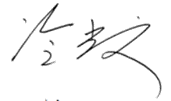                             2022年12月20日附件重庆南川工业园区（大观组团）区域水保方案投资估算审核表单位：万元区域名称区域名称区域名称区域名称重庆南川工业园区（大观组团）重庆南川工业园区（大观组团）重庆南川工业园区（大观组团）重庆南川工业园区（大观组团）重庆南川工业园区（大观组团）重庆南川工业园区（大观组团）重庆南川工业园区（大观组团）重庆南川工业园区（大观组团）重庆南川工业园区（大观组团）重庆南川工业园区（大观组团）重庆南川工业园区（大观组团）重庆南川工业园区（大观组团）重庆南川工业园区（大观组团）重庆南川工业园区（大观组团）重庆南川工业园区（大观组团）重庆南川工业园区（大观组团）重庆南川工业园区（大观组团）重庆南川工业园区（大观组团）重庆南川工业园区（大观组团）重庆南川工业园区（大观组团）重庆南川工业园区（大观组团）地理位置地理位置地理位置地理位置南川区大观镇南川区大观镇南川区大观镇南川区大观镇南川区大观镇南川区大观镇区域范围东至大观镇龙川村大湾，南至大观镇龙川村梅子湾，西至大观镇黎香湖大道，北至大观镇龙川村娄家沟。评价面积140.63hm2东至大观镇龙川村大湾，南至大观镇龙川村梅子湾，西至大观镇黎香湖大道，北至大观镇龙川村娄家沟。评价面积140.63hm2东至大观镇龙川村大湾，南至大观镇龙川村梅子湾，西至大观镇黎香湖大道，北至大观镇龙川村娄家沟。评价面积140.63hm2东至大观镇龙川村大湾，南至大观镇龙川村梅子湾，西至大观镇黎香湖大道，北至大观镇龙川村娄家沟。评价面积140.63hm2东至大观镇龙川村大湾，南至大观镇龙川村梅子湾，西至大观镇黎香湖大道，北至大观镇龙川村娄家沟。评价面积140.63hm2东至大观镇龙川村大湾，南至大观镇龙川村梅子湾，西至大观镇黎香湖大道，北至大观镇龙川村娄家沟。评价面积140.63hm2东至大观镇龙川村大湾，南至大观镇龙川村梅子湾，西至大观镇黎香湖大道，北至大观镇龙川村娄家沟。评价面积140.63hm2东至大观镇龙川村大湾，南至大观镇龙川村梅子湾，西至大观镇黎香湖大道，北至大观镇龙川村娄家沟。评价面积140.63hm2东至大观镇龙川村大湾，南至大观镇龙川村梅子湾，西至大观镇黎香湖大道，北至大观镇龙川村娄家沟。评价面积140.63hm2东至大观镇龙川村大湾，南至大观镇龙川村梅子湾，西至大观镇黎香湖大道，北至大观镇龙川村娄家沟。评价面积140.63hm2东至大观镇龙川村大湾，南至大观镇龙川村梅子湾，西至大观镇黎香湖大道，北至大观镇龙川村娄家沟。评价面积140.63hm2东至大观镇龙川村大湾，南至大观镇龙川村梅子湾，西至大观镇黎香湖大道，北至大观镇龙川村娄家沟。评价面积140.63hm2东至大观镇龙川村大湾，南至大观镇龙川村梅子湾，西至大观镇黎香湖大道，北至大观镇龙川村娄家沟。评价面积140.63hm2东至大观镇龙川村大湾，南至大观镇龙川村梅子湾，西至大观镇黎香湖大道，北至大观镇龙川村娄家沟。评价面积140.63hm2批准设立机构批准设立机构批准设立机构批准设立机构重庆市人民政府重庆市人民政府重庆市人民政府重庆市人民政府重庆市人民政府重庆市人民政府重庆市人民政府重庆市人民政府重庆市人民政府批准设立时间批准设立时间批准设立时间批准设立时间批准设立时间批准设立时间2016年2016年2016年2016年2016年2016年开建时间开建时间开建时间开建时间2015年12月2015年12月2015年12月2015年12月2015年12月2015年12月2015年12月2015年12月2015年12月完建时间完建时间完建时间完建时间完建时间完建时间2027年6月2027年6月2027年6月2027年6月2027年6月2027年6月建设内容（功能分区）建设内容（功能分区）建设内容（功能分区）建设内容（功能分区）建设内容（功能分区）建设内容（功能分区）建设内容（功能分区）建设内容（功能分区）规模(hm2)规模(hm2)规模(hm2)挖方量(万m3)挖方量(万m3)挖方量(万m3)挖方量(万m3)填方量(万m3)填方量(万m3)填方量(万m3)调入量(万m3)调入量(万m3)调入量(万m3)调出量(万m3)调出量(万m3)借方量(万m3)余方量(万m3)规划功能区规划功能区规划功能区规划功能区规划功能区规划功能区规划功能区规划功能区116.95116.95116.95441.02441.02441.02441.02343.91343.91343.91148.44148.44148.44170.42170.4275.13公用设施区公用设施区道路管网区道路管网区道路管网区道路管网区道路管网区道路管网区12.9012.9012.9024.8324.8324.8324.8333.1933.1933.1920.2420.2420.2410.3910.391.49公用设施区公用设施区绿地公园区绿地公园区绿地公园区绿地公园区绿地公园区绿地公园区7.477.477.473.393.393.393.3915.5215.5215.5212.9012.9012.900.770.77公用设施区公用设施区非建设用地区非建设用地区非建设用地区非建设用地区非建设用地区非建设用地区3.313.313.31合计合计合计合计合计合计合计合计140.63140.63140.63469.24469.24469.24469.24392.62392.62392.62181.58181.58181.58181.58181.5876.62涉及水土流失重点防治区涉及水土流失重点防治区涉及水土流失重点防治区涉及水土流失重点防治区涉及水土流失重点防治区涉及水土流失重点防治区涉及水土流失重点防治区涉及水土流失重点防治区涉及水土流失重点防治区乌江赤水河上中游国家级水土流失重点治理区和重庆市南川区水土流失重点治理区乌江赤水河上中游国家级水土流失重点治理区和重庆市南川区水土流失重点治理区乌江赤水河上中游国家级水土流失重点治理区和重庆市南川区水土流失重点治理区乌江赤水河上中游国家级水土流失重点治理区和重庆市南川区水土流失重点治理区乌江赤水河上中游国家级水土流失重点治理区和重庆市南川区水土流失重点治理区乌江赤水河上中游国家级水土流失重点治理区和重庆市南川区水土流失重点治理区乌江赤水河上中游国家级水土流失重点治理区和重庆市南川区水土流失重点治理区乌江赤水河上中游国家级水土流失重点治理区和重庆市南川区水土流失重点治理区乌江赤水河上中游国家级水土流失重点治理区和重庆市南川区水土流失重点治理区乌江赤水河上中游国家级水土流失重点治理区和重庆市南川区水土流失重点治理区乌江赤水河上中游国家级水土流失重点治理区和重庆市南川区水土流失重点治理区乌江赤水河上中游国家级水土流失重点治理区和重庆市南川区水土流失重点治理区乌江赤水河上中游国家级水土流失重点治理区和重庆市南川区水土流失重点治理区乌江赤水河上中游国家级水土流失重点治理区和重庆市南川区水土流失重点治理区乌江赤水河上中游国家级水土流失重点治理区和重庆市南川区水土流失重点治理区乌江赤水河上中游国家级水土流失重点治理区和重庆市南川区水土流失重点治理区地貌类型地貌类型地貌类型地貌类型地貌类型地貌类型地貌类型地貌类型地貌类型构造剥蚀浅丘地貌构造剥蚀浅丘地貌构造剥蚀浅丘地貌构造剥蚀浅丘地貌构造剥蚀浅丘地貌气候类型气候类型气候类型气候类型气候类型气候类型气候类型气候类型亚热带湿润季风气候区亚热带湿润季风气候区亚热带湿润季风气候区植被类型植被类型植被类型植被类型植被类型植被类型植被类型植被类型植被类型亚热带常绿阔叶林亚热带常绿阔叶林亚热带常绿阔叶林亚热带常绿阔叶林亚热带常绿阔叶林现状林草覆盖率(%)现状林草覆盖率(%)现状林草覆盖率(%)现状林草覆盖率(%)现状林草覆盖率(%)现状林草覆盖率(%)现状林草覆盖率(%)现状林草覆盖率(%)38.81%38.81%38.81%土壤类型土壤类型土壤类型土壤类型土壤类型土壤类型土壤类型土壤类型土壤类型紫色土、水稻土紫色土、水稻土紫色土、水稻土紫色土、水稻土紫色土、水稻土原地貌土壤侵蚀模数[t/(km2·a)]原地貌土壤侵蚀模数[t/(km2·a)]原地貌土壤侵蚀模数[t/(km2·a)]原地貌土壤侵蚀模数[t/(km2·a)]原地貌土壤侵蚀模数[t/(km2·a)]原地貌土壤侵蚀模数[t/(km2·a)]原地貌土壤侵蚀模数[t/(km2·a)]原地貌土壤侵蚀模数[t/(km2·a)]197019701970防治责任范围面积（hm2）防治责任范围面积（hm2）防治责任范围面积（hm2）防治责任范围面积（hm2）防治责任范围面积（hm2）防治责任范围面积（hm2）防治责任范围面积（hm2）防治责任范围面积（hm2）防治责任范围面积（hm2）140.63140.63140.63140.63140.63容许土壤流失量[t/(km2·a)]容许土壤流失量[t/(km2·a)]容许土壤流失量[t/(km2·a)]容许土壤流失量[t/(km2·a)]容许土壤流失量[t/(km2·a)]容许土壤流失量[t/(km2·a)]容许土壤流失量[t/(km2·a)]容许土壤流失量[t/(km2·a)]500500500扰动地表面积（hm2）扰动地表面积（hm2）扰动地表面积（hm2）扰动地表面积（hm2）扰动地表面积（hm2）扰动地表面积（hm2）扰动地表面积（hm2）扰动地表面积（hm2）扰动地表面积（hm2）137.32137.32137.32137.32137.32水土保持补偿费计征面积（hm2）水土保持补偿费计征面积（hm2）水土保持补偿费计征面积（hm2）水土保持补偿费计征面积（hm2）水土保持补偿费计征面积（hm2）水土保持补偿费计征面积（hm2）水土保持补偿费计征面积（hm2）水土保持补偿费计征面积（hm2）129.85129.85129.85水土流失重点区域水土流失重点区域水土流失重点区域水土流失重点区域水土流失重点区域水土流失重点区域水土流失重点区域水土流失重点区域水土流失重点区域规划功能区中在建及后期开发区域、道路管网区中在建区域规划功能区中在建及后期开发区域、道路管网区中在建区域规划功能区中在建及后期开发区域、道路管网区中在建区域规划功能区中在建及后期开发区域、道路管网区中在建区域规划功能区中在建及后期开发区域、道路管网区中在建区域规划功能区中在建及后期开发区域、道路管网区中在建区域规划功能区中在建及后期开发区域、道路管网区中在建区域规划功能区中在建及后期开发区域、道路管网区中在建区域规划功能区中在建及后期开发区域、道路管网区中在建区域规划功能区中在建及后期开发区域、道路管网区中在建区域规划功能区中在建及后期开发区域、道路管网区中在建区域规划功能区中在建及后期开发区域、道路管网区中在建区域规划功能区中在建及后期开发区域、道路管网区中在建区域规划功能区中在建及后期开发区域、道路管网区中在建区域规划功能区中在建及后期开发区域、道路管网区中在建区域规划功能区中在建及后期开发区域、道路管网区中在建区域防治目标防治目标防治目标水土流失总治理度（%）水土流失总治理度（%）水土流失总治理度（%）水土流失总治理度（%）水土流失总治理度（%）水土流失总治理度（%）水土流失总治理度（%）水土流失总治理度（%）水土流失总治理度（%）9797979797土壤流失控制比土壤流失控制比土壤流失控制比土壤流失控制比土壤流失控制比土壤流失控制比1.01.0防治目标防治目标防治目标渣土防护率（%）渣土防护率（%）渣土防护率（%）渣土防护率（%）渣土防护率（%）渣土防护率（%）渣土防护率（%）渣土防护率（%）渣土防护率（%）9292929292表土保护率（%）表土保护率（%）表土保护率（%）表土保护率（%）表土保护率（%）表土保护率（%）9292防治目标防治目标防治目标林草植被恢复率（%）林草植被恢复率（%）林草植被恢复率（%）林草植被恢复率（%）林草植被恢复率（%）林草植被恢复率（%）林草植被恢复率（%）林草植被恢复率（%）林草植被恢复率（%）9797979797林草覆盖率（%）林草覆盖率（%）林草覆盖率（%）林草覆盖率（%）林草覆盖率（%）林草覆盖率（%）2222防治措施防治分区防治分区防治分区防治分区工程措施工程措施工程措施工程措施工程措施工程措施工程措施工程措施工程措施植物措施植物措施植物措施植物措施植物措施植物措施临时措施临时措施临时措施临时措施临时措施防治措施规划功能防治区已建项目已建项目已建项目主体设计：已实施雨水管网6420m，已实施排水沟43m，已实施透水砖铺装9583m2。主体设计：已实施雨水管网6420m，已实施排水沟43m，已实施透水砖铺装9583m2。主体设计：已实施雨水管网6420m，已实施排水沟43m，已实施透水砖铺装9583m2。主体设计：已实施雨水管网6420m，已实施排水沟43m，已实施透水砖铺装9583m2。主体设计：已实施雨水管网6420m，已实施排水沟43m，已实施透水砖铺装9583m2。主体设计：已实施雨水管网6420m，已实施排水沟43m，已实施透水砖铺装9583m2。主体设计：已实施雨水管网6420m，已实施排水沟43m，已实施透水砖铺装9583m2。主体设计：已实施雨水管网6420m，已实施排水沟43m，已实施透水砖铺装9583m2。主体设计：已实施雨水管网6420m，已实施排水沟43m，已实施透水砖铺装9583m2。主体设计：已实施景观绿化5.75hm2；后续实施景观绿化2.21hm2。主体设计：已实施景观绿化5.75hm2；后续实施景观绿化2.21hm2。主体设计：已实施景观绿化5.75hm2；后续实施景观绿化2.21hm2。主体设计：已实施景观绿化5.75hm2；后续实施景观绿化2.21hm2。主体设计：已实施景观绿化5.75hm2；后续实施景观绿化2.21hm2。主体设计：已实施景观绿化5.75hm2；后续实施景观绿化2.21hm2。/////防治措施规划功能防治区在建项目在建项目在建项目主体设计：后续实施雨水管网4305m，后续实施透水砖铺装5922m2；方案新增：表土剥离1.33万m3，表土回填2.07万m3。主体设计：后续实施雨水管网4305m，后续实施透水砖铺装5922m2；方案新增：表土剥离1.33万m3，表土回填2.07万m3。主体设计：后续实施雨水管网4305m，后续实施透水砖铺装5922m2；方案新增：表土剥离1.33万m3，表土回填2.07万m3。主体设计：后续实施雨水管网4305m，后续实施透水砖铺装5922m2；方案新增：表土剥离1.33万m3，表土回填2.07万m3。主体设计：后续实施雨水管网4305m，后续实施透水砖铺装5922m2；方案新增：表土剥离1.33万m3，表土回填2.07万m3。主体设计：后续实施雨水管网4305m，后续实施透水砖铺装5922m2；方案新增：表土剥离1.33万m3，表土回填2.07万m3。主体设计：后续实施雨水管网4305m，后续实施透水砖铺装5922m2；方案新增：表土剥离1.33万m3，表土回填2.07万m3。主体设计：后续实施雨水管网4305m，后续实施透水砖铺装5922m2；方案新增：表土剥离1.33万m3，表土回填2.07万m3。主体设计：后续实施雨水管网4305m，后续实施透水砖铺装5922m2；方案新增：表土剥离1.33万m3，表土回填2.07万m3。主体设计：后续实施景观绿化3.94hm2。主体设计：后续实施景观绿化3.94hm2。主体设计：后续实施景观绿化3.94hm2。主体设计：后续实施景观绿化3.94hm2。主体设计：后续实施景观绿化3.94hm2。主体设计：后续实施景观绿化3.94hm2。主体设计：已实施临时清洗站1座；方案新增：临时排水沟3028m，沉砂池7座，临时覆盖21200m2。主体设计：已实施临时清洗站1座；方案新增：临时排水沟3028m，沉砂池7座，临时覆盖21200m2。主体设计：已实施临时清洗站1座；方案新增：临时排水沟3028m，沉砂池7座，临时覆盖21200m2。主体设计：已实施临时清洗站1座；方案新增：临时排水沟3028m，沉砂池7座，临时覆盖21200m2。主体设计：已实施临时清洗站1座；方案新增：临时排水沟3028m，沉砂池7座，临时覆盖21200m2。防治措施规划功能防治区场平待建场平待建场平待建主体设计：后续实施雨水管网7835m，后续实施透水砖铺装6827m2；方案新增：表土回填2.90万m3。主体设计：后续实施雨水管网7835m，后续实施透水砖铺装6827m2；方案新增：表土回填2.90万m3。主体设计：后续实施雨水管网7835m，后续实施透水砖铺装6827m2；方案新增：表土回填2.90万m3。主体设计：后续实施雨水管网7835m，后续实施透水砖铺装6827m2；方案新增：表土回填2.90万m3。主体设计：后续实施雨水管网7835m，后续实施透水砖铺装6827m2；方案新增：表土回填2.90万m3。主体设计：后续实施雨水管网7835m，后续实施透水砖铺装6827m2；方案新增：表土回填2.90万m3。主体设计：后续实施雨水管网7835m，后续实施透水砖铺装6827m2；方案新增：表土回填2.90万m3。主体设计：后续实施雨水管网7835m，后续实施透水砖铺装6827m2；方案新增：表土回填2.90万m3。主体设计：后续实施雨水管网7835m，后续实施透水砖铺装6827m2；方案新增：表土回填2.90万m3。主体设计：后续实施景观绿化5.61hm2。主体设计：后续实施景观绿化5.61hm2。主体设计：后续实施景观绿化5.61hm2。主体设计：后续实施景观绿化5.61hm2。主体设计：后续实施景观绿化5.61hm2。主体设计：后续实施景观绿化5.61hm2。主体设计：已实施临时清洗站1座，临时覆盖1350m2；方案新增：临时排水沟6362m，沉砂池15座，临时覆盖45100m2，临时拦挡487m，临时撒播草籽16.40hm2。主体设计：已实施临时清洗站1座，临时覆盖1350m2；方案新增：临时排水沟6362m，沉砂池15座，临时覆盖45100m2，临时拦挡487m，临时撒播草籽16.40hm2。主体设计：已实施临时清洗站1座，临时覆盖1350m2；方案新增：临时排水沟6362m，沉砂池15座，临时覆盖45100m2，临时拦挡487m，临时撒播草籽16.40hm2。主体设计：已实施临时清洗站1座，临时覆盖1350m2；方案新增：临时排水沟6362m，沉砂池15座，临时覆盖45100m2，临时拦挡487m，临时撒播草籽16.40hm2。主体设计：已实施临时清洗站1座，临时覆盖1350m2；方案新增：临时排水沟6362m，沉砂池15座，临时覆盖45100m2，临时拦挡487m，临时撒播草籽16.40hm2。防治措施规划功能防治区近期开发近期开发近期开发主体设计：后续实施雨水管网6846m，后续实施透水砖铺装8192m2；方案新增：表土剥离4.58万m3，表土回填4.96万m3。主体设计：后续实施雨水管网6846m，后续实施透水砖铺装8192m2；方案新增：表土剥离4.58万m3，表土回填4.96万m3。主体设计：后续实施雨水管网6846m，后续实施透水砖铺装8192m2；方案新增：表土剥离4.58万m3，表土回填4.96万m3。主体设计：后续实施雨水管网6846m，后续实施透水砖铺装8192m2；方案新增：表土剥离4.58万m3，表土回填4.96万m3。主体设计：后续实施雨水管网6846m，后续实施透水砖铺装8192m2；方案新增：表土剥离4.58万m3，表土回填4.96万m3。主体设计：后续实施雨水管网6846m，后续实施透水砖铺装8192m2；方案新增：表土剥离4.58万m3，表土回填4.96万m3。主体设计：后续实施雨水管网6846m，后续实施透水砖铺装8192m2；方案新增：表土剥离4.58万m3，表土回填4.96万m3。主体设计：后续实施雨水管网6846m，后续实施透水砖铺装8192m2；方案新增：表土剥离4.58万m3，表土回填4.96万m3。主体设计：后续实施雨水管网6846m，后续实施透水砖铺装8192m2；方案新增：表土剥离4.58万m3，表土回填4.96万m3。主体设计：后续实施景观绿化8.09hm2。主体设计：后续实施景观绿化8.09hm2。主体设计：后续实施景观绿化8.09hm2。主体设计：后续实施景观绿化8.09hm2。主体设计：后续实施景观绿化8.09hm2。主体设计：后续实施景观绿化8.09hm2。方案新增：临时排水沟4173m，沉砂池19座，临时覆盖41500m2，临时拦挡191m，临时撒播草籽14.02hm2。方案新增：临时排水沟4173m，沉砂池19座，临时覆盖41500m2，临时拦挡191m，临时撒播草籽14.02hm2。方案新增：临时排水沟4173m，沉砂池19座，临时覆盖41500m2，临时拦挡191m，临时撒播草籽14.02hm2。方案新增：临时排水沟4173m，沉砂池19座，临时覆盖41500m2，临时拦挡191m，临时撒播草籽14.02hm2。方案新增：临时排水沟4173m，沉砂池19座，临时覆盖41500m2，临时拦挡191m，临时撒播草籽14.02hm2。防治措施道路管网防治区已建项目已建项目已建项目主体设计：已实施雨水管网7316m，已实施透水砖铺装40007m2。主体设计：已实施雨水管网7316m，已实施透水砖铺装40007m2。主体设计：已实施雨水管网7316m，已实施透水砖铺装40007m2。主体设计：已实施雨水管网7316m，已实施透水砖铺装40007m2。主体设计：已实施雨水管网7316m，已实施透水砖铺装40007m2。主体设计：已实施雨水管网7316m，已实施透水砖铺装40007m2。主体设计：已实施雨水管网7316m，已实施透水砖铺装40007m2。主体设计：已实施雨水管网7316m，已实施透水砖铺装40007m2。主体设计：已实施雨水管网7316m，已实施透水砖铺装40007m2。主体设计：已实施行道树2932株。主体设计：已实施行道树2932株。主体设计：已实施行道树2932株。主体设计：已实施行道树2932株。主体设计：已实施行道树2932株。主体设计：已实施行道树2932株。/////防治措施道路管网防治区在建项目在建项目在建项目主体设计：后续实施雨水管网429m，后续实施透水砖铺装3254m2；方案新增：表土剥离0.06万m3，表土回覆0.02万m3。主体设计：后续实施雨水管网429m，后续实施透水砖铺装3254m2；方案新增：表土剥离0.06万m3，表土回覆0.02万m3。主体设计：后续实施雨水管网429m，后续实施透水砖铺装3254m2；方案新增：表土剥离0.06万m3，表土回覆0.02万m3。主体设计：后续实施雨水管网429m，后续实施透水砖铺装3254m2；方案新增：表土剥离0.06万m3，表土回覆0.02万m3。主体设计：后续实施雨水管网429m，后续实施透水砖铺装3254m2；方案新增：表土剥离0.06万m3，表土回覆0.02万m3。主体设计：后续实施雨水管网429m，后续实施透水砖铺装3254m2；方案新增：表土剥离0.06万m3，表土回覆0.02万m3。主体设计：后续实施雨水管网429m，后续实施透水砖铺装3254m2；方案新增：表土剥离0.06万m3，表土回覆0.02万m3。主体设计：后续实施雨水管网429m，后续实施透水砖铺装3254m2；方案新增：表土剥离0.06万m3，表土回覆0.02万m3。主体设计：后续实施雨水管网429m，后续实施透水砖铺装3254m2；方案新增：表土剥离0.06万m3，表土回覆0.02万m3。主体设计：后续实施170株。主体设计：后续实施170株。主体设计：后续实施170株。主体设计：后续实施170株。主体设计：后续实施170株。主体设计：后续实施170株。方案新增：临时排水沟45m，沉砂池1座，临时覆盖1000m2。方案新增：临时排水沟45m，沉砂池1座，临时覆盖1000m2。方案新增：临时排水沟45m，沉砂池1座，临时覆盖1000m2。方案新增：临时排水沟45m，沉砂池1座，临时覆盖1000m2。方案新增：临时排水沟45m，沉砂池1座，临时覆盖1000m2。防治措施绿地公园防治区已建项目已建项目已建项目主体设计：已实施雨水管网134m，已实施透水砖铺装10047m2。主体设计：已实施雨水管网134m，已实施透水砖铺装10047m2。主体设计：已实施雨水管网134m，已实施透水砖铺装10047m2。主体设计：已实施雨水管网134m，已实施透水砖铺装10047m2。主体设计：已实施雨水管网134m，已实施透水砖铺装10047m2。主体设计：已实施雨水管网134m，已实施透水砖铺装10047m2。主体设计：已实施雨水管网134m，已实施透水砖铺装10047m2。主体设计：已实施雨水管网134m，已实施透水砖铺装10047m2。主体设计：已实施雨水管网134m，已实施透水砖铺装10047m2。主体设计：已实施景观绿化4.68hm2。主体设计：已实施景观绿化4.68hm2。主体设计：已实施景观绿化4.68hm2。主体设计：已实施景观绿化4.68hm2。主体设计：已实施景观绿化4.68hm2。主体设计：已实施景观绿化4.68hm2。/////防治措施绿地公园防治区场平待建场平待建场平待建主体设计：后续实施雨水管网20m；方案新增：表土回覆0.32万m3。主体设计：后续实施雨水管网20m；方案新增：表土回覆0.32万m3。主体设计：后续实施雨水管网20m；方案新增：表土回覆0.32万m3。主体设计：后续实施雨水管网20m；方案新增：表土回覆0.32万m3。主体设计：后续实施雨水管网20m；方案新增：表土回覆0.32万m3。主体设计：后续实施雨水管网20m；方案新增：表土回覆0.32万m3。主体设计：后续实施雨水管网20m；方案新增：表土回覆0.32万m3。主体设计：后续实施雨水管网20m；方案新增：表土回覆0.32万m3。主体设计：后续实施雨水管网20m；方案新增：表土回覆0.32万m3。主体设计：后续实施景观绿化0.46hm2。主体设计：后续实施景观绿化0.46hm2。主体设计：后续实施景观绿化0.46hm2。主体设计：后续实施景观绿化0.46hm2。主体设计：后续实施景观绿化0.46hm2。主体设计：后续实施景观绿化0.46hm2。方案新增：临时撒播草籽0.38hm2。方案新增：临时撒播草籽0.38hm2。方案新增：临时撒播草籽0.38hm2。方案新增：临时撒播草籽0.38hm2。方案新增：临时撒播草籽0.38hm2。防治措施绿地公园防治区近期开发近期开发近期开发方案新增：表土剥离0.30万m3，表土回覆0.86万m3。方案新增：表土剥离0.30万m3，表土回覆0.86万m3。方案新增：表土剥离0.30万m3，表土回覆0.86万m3。方案新增：表土剥离0.30万m3，表土回覆0.86万m3。方案新增：表土剥离0.30万m3，表土回覆0.86万m3。方案新增：表土剥离0.30万m3，表土回覆0.86万m3。方案新增：表土剥离0.30万m3，表土回覆0.86万m3。方案新增：表土剥离0.30万m3，表土回覆0.86万m3。方案新增：表土剥离0.30万m3，表土回覆0.86万m3。主体设计：后续实施景观绿化1.22hm2。主体设计：后续实施景观绿化1.22hm2。主体设计：后续实施景观绿化1.22hm2。主体设计：后续实施景观绿化1.22hm2。主体设计：后续实施景观绿化1.22hm2。主体设计：后续实施景观绿化1.22hm2。方案新增：临时排水沟395m，沉砂池2座，临时覆盖4500m2，临时撒播草籽0.50hm2。方案新增：临时排水沟395m，沉砂池2座，临时覆盖4500m2，临时撒播草籽0.50hm2。方案新增：临时排水沟395m，沉砂池2座，临时覆盖4500m2，临时撒播草籽0.50hm2。方案新增：临时排水沟395m，沉砂池2座，临时覆盖4500m2，临时撒播草籽0.50hm2。方案新增：临时排水沟395m，沉砂池2座，临时覆盖4500m2，临时撒播草籽0.50hm2。防治措施非建设用地防治区非建设用地防治区非建设用地防治区非建设用地防治区////////////////////防治措施表土临时堆场防治区表土临时堆场防治区表土临时堆场防治区表土临时堆场防治区///////////////方案新增：临时排水沟747m，沉砂池8座，临时覆盖16000m2，临时拦挡1094m，临时撒播草籽1.83hm2。方案新增：临时排水沟747m，沉砂池8座，临时覆盖16000m2，临时拦挡1094m，临时撒播草籽1.83hm2。方案新增：临时排水沟747m，沉砂池8座，临时覆盖16000m2，临时拦挡1094m，临时撒播草籽1.83hm2。方案新增：临时排水沟747m，沉砂池8座，临时覆盖16000m2，临时拦挡1094m，临时撒播草籽1.83hm2。方案新增：临时排水沟747m，沉砂池8座，临时覆盖16000m2，临时拦挡1094m，临时撒播草籽1.83hm2。防治措施投资（万元）投资（万元）投资（万元）投资（万元）2997.76（新增：358.99）2997.76（新增：358.99）2997.76（新增：358.99）2997.76（新增：358.99）2997.76（新增：358.99）2997.76（新增：358.99）2997.76（新增：358.99）2997.76（新增：358.99）2997.76（新增：358.99）5569.50（新增：0）5569.50（新增：0）5569.50（新增：0）5569.50（新增：0）5569.50（新增：0）5569.50（新增：0）307.05（新增：305.73）307.05（新增：305.73）307.05（新增：305.73）307.05（新增：305.73）307.05（新增：305.73）水土保持总投资（万元）水土保持总投资（万元）水土保持总投资（万元）水土保持总投资（万元）水土保持总投资（万元）水土保持总投资（万元）水土保持总投资（万元）9371.569371.569371.569371.569371.569371.569371.56独立费用（万元）独立费用（万元）独立费用（万元）独立费用（万元）独立费用（万元）独立费用（万元）独立费用（万元）80.7980.7980.7980.79监测费（万元）监测费（万元）监测费（万元）监测费（万元）监测费（万元）监测费（万元）监测费（万元）179.19179.19179.19179.19179.19179.19179.19水土保持补偿费（万元）水土保持补偿费（万元）水土保持补偿费（万元）水土保持补偿费（万元）水土保持补偿费（万元）水土保持补偿费（万元）水土保持补偿费（万元）181.79181.79181.79181.79方案服务期方案服务期方案服务期方案服务期方案服务期方案服务期方案服务期方案服务期方案服务期方案服务期方案服务期方案服务期方案服务期方案服务期2022年12月至2027年11月2022年12月至2027年11月2022年12月至2027年11月2022年12月至2027年11月2022年12月至2027年11月2022年12月至2027年11月2022年12月至2027年11月2022年12月至2027年11月2022年12月至2027年11月2022年12月至2027年11月2022年12月至2027年11月区域管理机构区域管理机构区域管理机构区域管理机构区域管理机构区域管理机构重庆市南川区中医药产业科技园区管理委员会重庆市南川区中医药产业科技园区管理委员会重庆市南川区中医药产业科技园区管理委员会重庆市南川区中医药产业科技园区管理委员会重庆市南川区中医药产业科技园区管理委员会重庆市南川区中医药产业科技园区管理委员会重庆市南川区中医药产业科技园区管理委员会重庆市南川区中医药产业科技园区管理委员会重庆市南川区中医药产业科技园区管理委员会重庆市南川区中医药产业科技园区管理委员会方案编制单位方案编制单位方案编制单位方案编制单位重庆隆湖工程设计咨询有限公司重庆隆湖工程设计咨询有限公司重庆隆湖工程设计咨询有限公司重庆隆湖工程设计咨询有限公司重庆隆湖工程设计咨询有限公司法定代表人及电话法定代表人及电话法定代表人及电话法定代表人及电话法定代表人及电话法定代表人及电话李金红李金红李金红李金红李金红李金红李金红李金红李金红李金红法定代表人及电话法定代表人及电话法定代表人及电话法定代表人及电话代数/15*******25代数/15*******25代数/15*******25代数/15*******25代数/15*******25地址地址地址地址地址地址重庆市南川区新华路5号重庆市南川区新华路5号重庆市南川区新华路5号重庆市南川区新华路5号重庆市南川区新华路5号重庆市南川区新华路5号重庆市南川区新华路5号重庆市南川区新华路5号重庆市南川区新华路5号重庆市南川区新华路5号地址地址地址地址重庆市渝北区新南路203号重庆市渝北区新南路203号重庆市渝北区新南路203号重庆市渝北区新南路203号重庆市渝北区新南路203号邮政编码邮政编码邮政编码邮政编码邮政编码邮政编码408400408400408400408400408400408400408400408400408400408400邮政编码邮政编码邮政编码邮政编码401147401147401147401147401147联系人及电话联系人及电话联系人及电话联系人及电话联系人及电话联系人及电话隆欣桂13*******13隆欣桂13*******13隆欣桂13*******13隆欣桂13*******13隆欣桂13*******13隆欣桂13*******13隆欣桂13*******13隆欣桂13*******13隆欣桂13*******13隆欣桂13*******13联系人及电话联系人及电话联系人及电话联系人及电话吴德涛17*******80吴德涛17*******80吴德涛17*******80吴德涛17*******80吴德涛17*******80传真/电子信箱传真/电子信箱传真/电子信箱传真/电子信箱传真/电子信箱传真/电子信箱1*******5@qq.com1*******5@qq.com1*******5@qq.com1*******5@qq.com1*******5@qq.com1*******5@qq.com1*******5@qq.com1*******5@qq.com1*******5@qq.com1*******5@qq.com传真/电子信箱传真/电子信箱传真/电子信箱传真/电子信箱5*******0@qq.com5*******0@qq.com5*******0@qq.com5*******0@qq.com5*******0@qq.com序号工程或费用名称设计投资（万元）设计投资（万元）设计投资（万元）审核投资（万元）审核投资（万元）审核投资（万元）核增、减（+、-）序号工程或费用名称新增投资主体已列合计新增投资主体已列合计核增、减（+、-）一第一部分 工程措施358.992638.772997.76358.992638.772997.760.00 1规划功能防治区327.561012.171339.73327.561012.171339.730.00 1.1已建项目防277.71277.71277.71277.710.00 1.2在建项目70.54180.03250.5770.54180.03250.570.00 1.3场平待建55.91282.22338.1355.91282.22338.130.00 1.4近期开发201.11272.21473.32201.11272.21473.320.00 2道路管网防治区1.771470.581472.351.771470.581472.350.00 2.1已建项目1409.261409.261409.261409.260.00 2.2在建项目1.7761.3263.091.7761.3263.090.00 3绿地公园防治区29.66156.02185.6829.66156.02185.680.00 3.1已建项目154.91154.91154.91154.910.00 3.2场平待建6.171.117.286.171.117.280.00 3.3近期开发23.4923.4923.4923.490.00 4非建设用地防治区5表土临时堆场防治区二第二部分 植物措施5569.55569.55569.55569.50.00 1规划功能防治区38403840384038400.00 1.1已建项目11941194119411940.00 1.2在建项目5915915915910.00 1.3场平待建841.5841.5841.5841.50.00 1.4近期开发1213.51213.51213.51213.50.00 2道路管网防治区775.5775.5775.5775.50.00 2.1已建项目629.5629.5629.5629.50.00 2.2在建项目1461461461460.00 3绿地公园防治区9549549549540.00 3.1已建项目7027027027020.00 3.2场平待建696969690.00 3.3近期开发1831831831830.00 4非建设用地防治区5表土临时堆场防治区三第三部分 监测措施179.19179.19179.19179.190.00 1设备及安装8.878.878.878.870.00 2监测运行费170.32170.32170.32170.320.00 四第四部分 临时措施305.731.32307.05305.731.32307.050.00 1规划功能防治区254.321.32255.64254.321.32255.640.00 1.1已建项目1.2在建项目46.921.3248.2446.921.3248.240.00 1.3场平待建121.16121.16121.16121.160.00 1.4近期开发86.2486.2486.2486.240.00 2道路管网防治区1.151.151.151.150.00 2.1已建项目2.2在建项目1.151.151.151.150.00 3绿地公园防治区7.727.727.727.720.00 3.1已建项目3.2场平待建0.310.310.310.310.00 3.3近期开发7.417.417.417.410.00 4非建设用地防治区5表土临时堆场防治区38.9538.9538.9538.950.00 6其他临时工程3.593.593.593.590.00 五第五部分 独立费用80.7980.7980.7980.790.00 1技术咨询费444444440.00 2工程管理费36.7936.7936.7936.790.00 一至五部分投资一至五部分投资924.78209.599134.29924.78209.599134.290.00 六基本预备费55.4855.4855.4855.480.00 七水土保持补偿费181.79181.79181.79181.790.00 水土保持总投资水土保持总投资1161.978209.599371.561161.978209.599371.560.00 